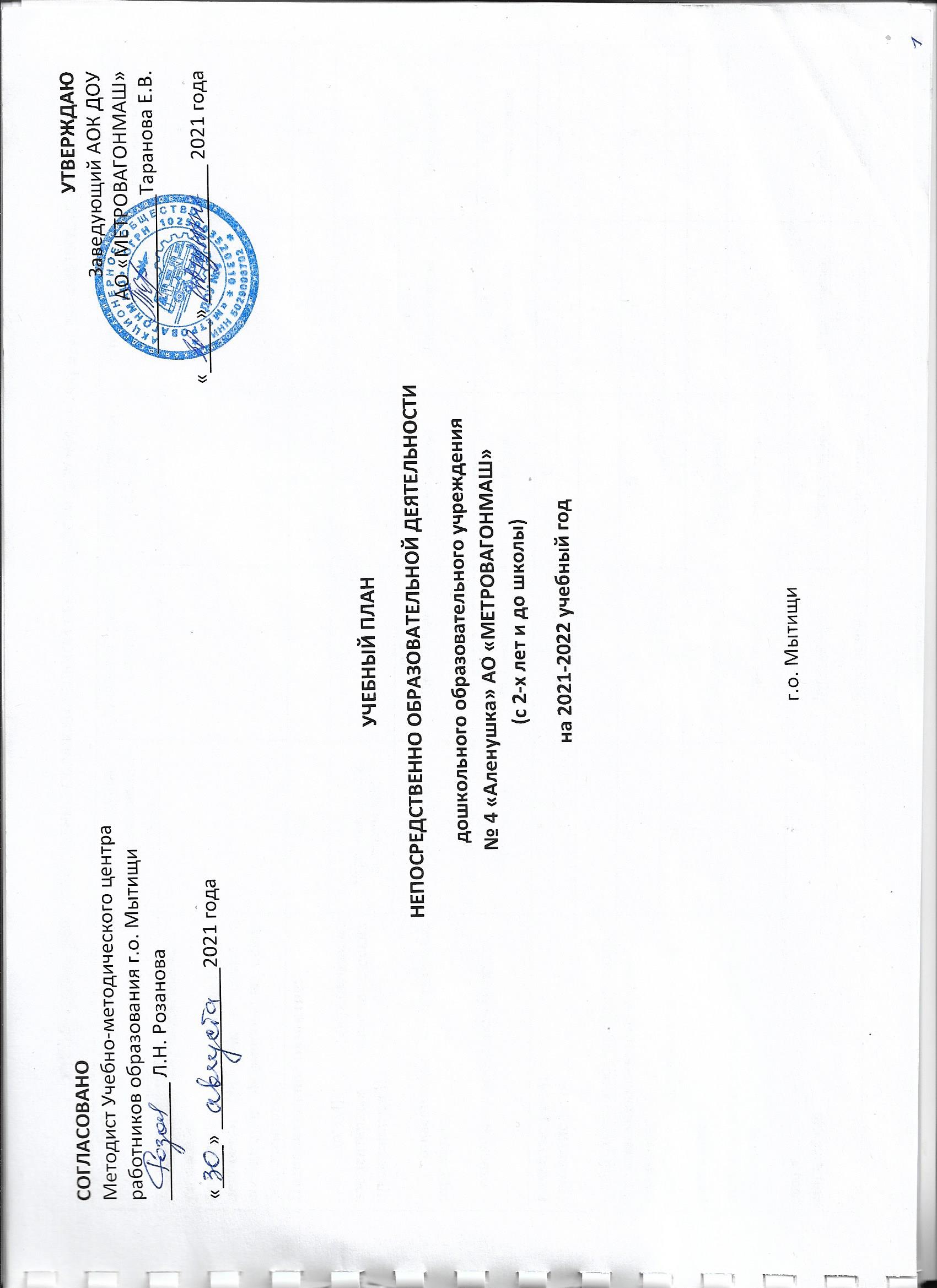 Пояснительная запискак учебному плану непосредственно образовательной деятельностидошкольного образовательного учрежденияДетский сад № 4 «Алёнушка»АО «МЕТРОВАГОНМАШ»Учебный план ДОУ является нормативным документом, устанавливающим перечень образовательных областей и объём учебной нагрузки воспитанников, виды организованной образовательной деятельности и направления дополнительной образовательной деятельности, отводимого на освоение программного содержания по возрастным группам.Учебный план в детском саду № 4 «Аленушка» АО «МЕТРОВАГОНМАШ» на 2021-2022 учебный год по реализации основной образовательной программы дошкольного образования «От рождения до школы» разработан в соответствии с:Федеральным законом от 29.12.2012 № 273-ФЗ «Об образовании в Российской Федерации» (с изменениями);СП 2.4.3648-20 (утверждённым Постановлением Главного государственного санитарного врача РФ от 28 сентября 2020 года № 28)Письмом «Комментарии к ФГОС дошкольного образования» Министерства образования и науки Российской Федерации от 28.02.2014 г. № 08-249;Порядком организации и осуществления образовательной деятельности по основным общеобразовательным программам - образовательным программам дошкольного образования, утвержденного приказом Министерства образования и науки Российской Федерации от 30.08.2013 г. № 1014;Федеральным государственным образовательным стандартом дошкольного образования (Приказ Министерства образования и науки РФ от 17 октября 2013 г. № 1155);Основной образовательной программой ДОУ № 4«Аленушка» АО «МЕТРОВАГОНМАШ»; Положением о специализированном структурном образовательном подразделении АО «МЕТРОВАГОНМАШ» «Дошкольное образовательное учреждение Детский сад №4 «Аленушка»Организация воспитательно-образовательного процесса в ДОУ направлена на формирование общей культуры, физических, интеллектуальных и личностных качеств, формирование предпосылок учебной деятельности, обеспечивающих социальную успешность, сохранение и укрепление здоровья детей от 2-х лет и до школы.Содержание учебного плана включает совокупность образовательных областей, которые обеспечивают разностороннее развитие детей с учетом их возрастных и индивидуальных особенностей: социально-коммуникативное развитие, познавательное развитие, речевое развитие, художественно - эстетическое развитие, физическое развитие.Инвариантная часть учебного плана ДОУ представлена основной образовательной программой дошкольного образования «От рождения до школы»» под ред. Н.Е. Вераксы, Т.С. Комаровой, М. А. Васильевой.Объем обязательной части программы составляет не менее 60% от её общего объёма, вариативной части - не более 40%.Количество и продолжительность непрерывной непосредственно образовательной деятельности устанавливаются в соответствии с санитарно-гигиеническими нормами и требованиями СП 1.2.3685-21 Продолжительность НОД:для детей 2-3 лет – не более 10 мин.для детей 3-4 года- не более 15 мин.для детей 4-5 лет - не более 20 мин.для детей 5-6 лет – не более 25 минутдля детей 6-7 лет - не более 30 мин.Образовательный процесс в ДОУ осуществляется в форме:непосредственно образовательной деятельности; образовательной деятельности в ходе режимных моментов;свободной самостоятельной деятельности детей;совместной деятельности воспитателя и детей, строящейся в непринуждённой партнёрской форме;взаимодействия с семьями детей по реализации основной образовательной программы дошкольного образования.Образовательная деятельность с детьми старшего дошкольного возраста может осуществляться во второй половине дня после дневного сна. Её продолжительность составляет не более 25 и 30 минут в день. Образовательную деятельность, требующую повышенной познавательной активности и умственного напряжения детей, организуется в первую половину дня. Учебный год начинается 1 сентября и заканчивается 31 мая. Продолжительность летнего оздоровительного периода – с 01 июня по 31 августа. Форма организации занятий - подгрупповая и фронтальная.С целью переключения детей на творческую активность, для снятия физического и умственного напряжения, повышения эмоционального тонуса организма в режим всех возрастных групп введено проведение ежедневных игровых пауз между непосредственно образовательной деятельностью длительностью не менее 10 минут. Проведение физкультурных минуток является обязательным при организации и проведении образовательной деятельности статического характера, содержание их определяется педагогом индивидуально. Домашние задания воспитанникам не задаются. В дошкольном образовательном учреждении функционирует 6 групп:Численность воспитанников в возрастных группах: 2-ая группа раннего возраста – 2, количество детей – 18 чел.Младшая группа (с 3-х до 4-х лет) – 1, количество детей – 13 чел. Средняя группа (с 4-х до 5-ти лет) – 1, количество детей – 16 чел.Старшая группа (с 5-ти до 6-ти лет) – 1, количество детей – 23 чел.Подготовительная группа (с 6-ти до 7-ти лет) – 1, количество детей - 21 чел.В учебный план включены пять образовательных областей.Образовательные области регионального компонента согласуются с требованиями федерального компонента и реализуются посредством интеграции его в занятия и совместную деятельность воспитателей и детей.  Содержание педагогической работы по освоению детьми образовательных областей "Социально-коммуникативное развитие", "Познавательное развитие", «Речевое развитие», "Художественно-эстетическое развитие", "Физическое развитие" входят в расписание непосредственно образовательной деятельности. Они реализуются как в обязательной части и части, формируемой участниками образовательного процесса, так и во всех видах деятельности и отражены в календарном планировании педагогов. При составлении учебного плана учитывались следующие принципы:принцип развивающего образования, целью которого является развитие ребенка;принцип научной обоснованности и практической применимости;принцип соответствия критериям полноты, необходимости и достаточности;принцип обеспечения единства воспитательных, развивающих и обучающих целей и задач процесса образования дошкольников, в процессе реализации которых формируются знания, умения, навыки, которые имеют непосредственное отношение к развитию дошкольников;принцип интеграции непосредственно образовательных областей в соответствии с возрастными возможностями и особенностями воспитанников, спецификой и возможностями образовательных областей;комплексно-тематический принцип построения образовательного процесса;решение программных образовательных задач в совместной деятельности взрослого и детей и самостоятельной деятельности детей не только в рамках непосредственно образовательной деятельности, но и при проведении режимных моментов в соответствии со спецификой дошкольного образования;построение непосредственно образовательного процесса с учетом возрастных особенностей дошкольников, используя разные формы работы. В образовательном процессе используется интегрированный подход, который позволяет гибко реализовывать в режиме дня различные виды детской деятельности. Организация жизнедеятельности детского сада предусматривает, как организованную непосредственную деятельность (базовая деятельность – реализация программы, досуги, развлечения, дополнительное образование), организованные педагогами совместно с детьми формы детской деятельности  (чтение художественной литературы, познавательно – исследовательская деятельность, игровая деятельность (обогащенная игра), развивающее общение при проведении режимных моментов, приобщение к доступной трудовой деятельности, развивающее общение на прогулке), так и самостоятельную деятельность детей (самостоятельная игра в группе, самостоятельная игра на участке детского сада, самостоятельная деятельность детей в центрах развития). Режим дня и расписание непосредственно образовательной деятельности соответствуют СанПиН-2020/2021 и реализуемой Образовательной программе ДОУ.Парциальные программы являются дополнением к основной образовательной программе дошкольного образования «От рождения до школы» под редакцией Н.Е. Вераксы, Т.С. Комаровой, М.А.Васильевой и составляют не более 40% от общей учебной нагрузки.Представленная в плане непосредственно образовательная деятельность содержит материал, изучение которого способствует развитию познавательной активности ребенка, поиску нестандартных решений, развитию психических процессов, логики и самоанализа, формированию системы компетенций, необходимых для дальнейшего обучения в школе.       Эти цели реализуются в процессе разнообразных видов деятельности: игровой, коммуникативной, трудовой, познавательно-исследовательской, продуктивной, музыкально-художественной.    Построение программы основывается на комплексно-тематическом принципе, что предусматривает решение программных образовательных задач в совместной деятельности взрослого и детей и самостоятельной деятельности дошкольников не только в непосредственно образовательной деятельности, но и при проведении режимных моментов. Основной формой работы с дошкольниками и ведущим видом их деятельности является игра.               Область социально-коммуникативного развития включает в себя следующие направления организации   жизнедеятельности   детей:Приобщение к социокультурным ценностям;Нравственное воспитание;Формирование личности ребенка;Развитие общения;Сюжетно – ролевые игры;Ребенок в семье и сообществе;Формирование позитивных установок к труду и творчеству;Формирование основ безопасности;Реализация элементов модуля программы «Добрый мир» Л.Л.Шевченко.Работа по социально-коммуникативному развитию частично проводится ежедневно во всех режимных моментах, а также в процессе непосредственно образовательной деятельности.       Используемая литература:  «Социально-нравственное воспитание дошкольников (3-7 лет)» Буре Р.С., «Этические беседы с детьми 4-7 лет» Петрова В.И., Стульник Т.Д.; «Трудовое воспитание в детском саду» Куцакова Л.В., «Формирование основ безопасности у дошкольников» Белая К.Ю., «Знакомим дошкольников с правилами дорожного движения» Т.Ф. Саулина,  «Безопасность на улицах и дорогах» Р.Б.Стеркина; «Игровая деятельность в детском саду» Н.Ф. Губанова, «Дни воинской славы. Патриотическое воспитание дошкольников» М.Б. Зацепина, «Нравственное воспитание в детском саду» В. И. Петрова; «Нравственно- трудовое воспитание в детском саду» Л.В. Куцакова;                Область познавательного развития включает следующие приоритетные направления организации жизнедеятельности детей:Развитие интересов детей, любознательности и познавательной мотивации;Формирование познавательных действий, становление сознания;Развитие воображения и творческой активности;Формирование первичных представлений о себе, других людях, объектах окружающего мира, о свойствах и отношенияхобъектов окружающего мира (форме, цвете, размере, материале, звучании, ритме, темпе, количестве, числе, части и целом, пространстве и времени, движении и покое, причинах и следствиях и др.), о малой родине и Отечестве, представлений о социокультурных ценностях нашего народа, об отечественных традициях и праздниках, о планете Земля как общем доме людей, об особенностях её природы, многообразии стран и народов мира.Региональный компонент в этой образовательной области реализуется через обогащение представлений о жителях городского округа Мытищи, области, истории города, их отражении в народном творчестве (промыслы Жостово, Федоскино); используя экскурсии и целевые прогулки. Региональный компонент также реализуется через обогащение представлений о природе, животном и растительном мире Московского региона, экологической обстановке с использованием рассказов о родной природе, бесед, экскурсий и т.п.Реализация данной области развития предусмотрена в непосредственно образовательной деятельности:Формирование элементарных математических представленийОзнакомление с предметным окружением;Ознакомление с миром природы.       Используемая литература:«Познавательно – исследовательская деятельность дошкольников» Веракса Н.Е., Галимов О.Р.; «Проектная деятельность дошкольников» Веракса Н.Е., Веракса А.Н.; «Развитие познавательных способностей дошкольников» Крашенинников Е.Е., Холодова О.Л.; «Развитие творческого мышления. Работаем по сказке» Шиян О.А., «Ознакомление с предметным и социальным окружением» Дыбина О.В., «Сборник дидактических игр по ознакомлению с окружающим миром» Павлова Л. Ю., «Формирование элементарных математических представлений» Помораева И.А., Позина В.А., «Развив. игры с палочками Кюизенера» Новикова В.П. Тихонова Л.И.; «Экологическое воспитание в детском саду» О.А. Соломенникова; «Ознакомление с природой в детском саду» Соломенникова О.А.,      Область речевого развития включает следующие приоритетные направления организации жизнедеятельности детей:Владение речью как средством общения и культуры;Обогащение активного словаря;Развитие связной, грамматически правильной диалогической и монологической речи;Развитие речевого творчества;Развитие звуковой и интонационной культуры речи, фонематического слуха;Знакомство с книжной культурой, детской литературой, понимание на слух текстов различных жанров детской литературы;Формирование звуковой аналитико-синтетической активности как предпосылке обучения грамоте.Региональный компонент реализуется через ознакомление с местным фольклором, писателями и поэтами городского округа Мытищи, художественными произведениями о природе нашего края.Реализация данной области развития предусмотрена в непосредственно образовательной деятельности:Развитие речи;Подготовка к обучению грамоте.      Используемая литература:«Развитие речи в детском саду» Гербова В. В., «Развитие речи и творчества дошкольников» Ушакова О.С.  , «Играем в сказку «Три медведя», «Теремок», «Три поросенка», «Репка» Веракса Н.Е., Веракса А.Н., «Знакомство с художественной литературой» Ушакова О.С., «Приобщение детей к художественной литературе» В. В. Гербова, «Учимся по сказке» Большева Т.В., «Учим говорить правильно»  Ткаченко Т.А., «Грамматика в картинках для детей 3-7 лет»  Бывшева А.А., «Обучение грамоте»          Область художественно-эстетического развития включает следующие приоритетные направления организации жизнедеятельности детей:Развитие предпосылок ценностно-смыслового восприятия и понимания произведений искусства (словесного, музыкального, изобразительного), мира природы;Становление эстетического отношения к окружающему миру;Формирование элементарных представлений о видах искусства;Восприятие музыки, художественной литературы, фольклора;Стимулирование сопереживания персонажам художественных произведений;Реализацию самостоятельной творческой деятельности детей (изобразительной, конструктивно-модельной, музыкальной и др.).Региональный компонент включает в себя обучение игре на русских народных музыкальных инструментах: трещотках, погремушках, треугольниках, ложках; ознакомление с авторскими музыкальными произведениями о городе, детском саде, народными танцами. Ознакомление детей с достижениями современного искусства и традиционной народной культуры, изучение специфики народного декоративно-прикладного искусства, обучение детей росписи по мотивам народного искусства. Реализация данной области развития предусмотрена в непосредственно образовательной деятельности:Изобразительная деятельность: рисование, народно-прикладное искусство, лепка, аппликацияКонструктивно – модельная деятельность;Музыка.          Используемая литература:«Музыкальное воспитание в детском саду» Зацепина М.Б.,  «Слушаем музыку» Радынова  О.П., «Музыкальные занятия в ДОУ» Арсенина Е.Н., «Интеграция в воспитательно-образовательной работе детского сада» Комарова Т. С., Зацепина М. Б. ; «Развитие художественных способностей дошкольников» Комарова Т. С. ,«Изобразительная деятельность в детском саду» » Комарова Т. С., «Занятия по изобразительной деятельности» Комарова Т. С.; «Конструирование из строительного материала» Л. В. Куцакова, «Лепка и аппликация с детьми» Колдина Д.Н., «Рисование с детьми 3-7 лет» » Колдина Д.Н.;  «Культурно - досуговая деятельность» М.Б. Зацепина, «Народные праздники в детском саду» Пантелеева Н.Г., «Праздники и развлечения в детском саду» Зацепина М.Б..       Область физического развития включает следующие приоритетные направления организации жизнедеятельности детей:Двигательной, в том числе связанной с выполнением упражнений, направленных на развитие таких физических качеств, как координация и гибкость;Способствующих правильному формированию опорно-двигательной системы организма, развитию равновесия, координации движения, крупной и мелкой моторики обеих рук, а также с правильным, не наносящем ущерба организму, выполнением основных движений (ходьба, бег, мягкие прыжки, повороты в обе стороны), формирование начальных представлений о некоторых видах спорта, овладение подвижными играми с правилами;Становление целенаправленности и саморегуляции в двигательной сфере;Становление ценностей здорового образа жизни, овладение его элементарными нормами и правилами (в питании, двигательном режиме, закаливании, при формировании полезных привычек и др.).Региональный компонент включает в себя ознакомление детей с видами спорта, популярными в городе, области, спортивными традициями и праздниками.Реализация данной области развития предусмотрена в непосредственно   образовательной деятельности:Физическая культураНагрузка образовательной области «Физическое развитие» распределяется следующим образом:Во 2-й группе раннего возраста два занятия в неделю проходят в помещении (спортзал), одно занятие – на воздухе, во время прогулки.С младшей группы по подготовительную два физкультурных занятия проходят в помещении – спортзале, одно занятие на воздухе заменено одним занятием в плавательном бассейне.Используемая литература:«Физкультурные занятия в детском саду» Л.И. Пензулаева, «Малоподвижные игры и игровые упражнения» М. М. Борисова; «Формирование представлений о здоровом образе жизни у дошкольников» Новикова И.М., «Оздоровительная гимнастика для детей 3-7лет» Л.И. Пензулаева;«Научите ребёнка плавать» Л.Ф. Еремеева.Коррекция речи: старшая подгруппа логопункта  – 2 коррекционных занятия в неделю (область социально-коммуникативного развития + речевое развитие - развитие речи);подготовительная подгруппа логопункта – 2 коррекционных занятия в неделю (речевое развитие: развитие речи, подготовка к обучению грамоте)Используемая литература: осуществляется на логопункте по адаптированным программам: Гомзяк О. С. «Говорим правильно», «Программа коррекционно-развивающей работы в логопедической группе детского сада для детей с ОНР» Нищева Н.В., «Воспитание и обучение детей дошкольного возраста с общим недоразвитием речи» Т.Б. Филичева, ТВ. Туманова, Г.В. Чиркина     Количество занятий в неделю по пяти образовательным областям:Вторая группа раннего возраста: Речевое развитие - развитие речи – 2 занятия;Познавательное развитие: ФЭМП / конструктивно – модельная деятельность (проводятся во 2-й половине дня); Познавательное развитие: ознакомление с предметным окружением / ознакомление с миром природы;Художественно-эстетическое развитие: лепка; Художественно-эстетическое развитие: рисование;Художественно-эстетическое развитие: музыка – 2 занятия;Физическое развитие: физкультура – 3 занятия (одно занятие проводится во время утренней прогулки третьим в день).Итого: 11 занятий в неделю не более 10 минут.Область социально-коммуникативного развития переносится в режимные моменты. Младшая группа   Социально-коммуникативное развитие (приобщение к социо-культурным ценностям – ребенок в семье и сообществе; формирование основ безопасности) / речевое развитие (развитие речи); Познавательное развитие: ФЭМП; Конструктивно – модельная деятельность;  Познавательное развитие: ознакомление с предметным окружением / ознакомление с миром природы; Художественно-эстетическое развитие: лепка / аппликация Художественно-эстетическое развитие: рисование Художественно-эстетическое развитие: музыка – 2 занятия Физическое развитие: физкультура – 3 занятияИтого: 11 занятий в неделю не более 15 минут.Средняя группаСоциально-коммуникативное развитие (приобщение к социо-культурным ценностям – ребенок в семье и сообществе; формирование основ безопасности)/ речевое развитие (развитие речи); Познавательное развитие: ФЭМП; Конструктивно – модельная деятельность;  Познавательное развитие: ознакомление с предметным окружением / ознакомление с миром природы; Художественно-эстетическое развитие: лепка / аппликация Художественно-эстетическое развитие: рисование Художественно-эстетическое развитие: музыка – 2 занятия Физическое развитие: физкультура – 3 занятияИтого: 11 занятий в неделю не более 20 минут.Старшая группаСоциально-коммуникативное развитие: приобщение к социо-культурным ценностям (ребенок в семье и сообществе; формирование основ безопасности); Познавательное развитие: ФЭМП;  Конструктивно – модельная деятельность;  Познавательное развитие: ознакомление с предметным окружением / ознакомление с миром природы; Речевое развитие: развитие речи; Художественно-эстетическое развитие: лепка / аппликация; Художественно-эстетическое развитие: рисование; Художественно-эстетическое развитие: народно-прикладное искусство; Художественно-эстетическое развитие: музыка – 2 занятия Физическое развитие: физкультура – 3 занятияИтого: 13 занятий в неделю: не более 25 минут.Занятия по коррекции речи проводится с воспитанниками логопедического пункта дважды в неделю.Подготовительная к школе группаСоциально-коммуникативное развитие: приобщение к социо-культурным ценностям (ребенок в семье и сообществе; формирование основ безопасности) Познавательное развитие: ФЭМП; Конструктивно – модельная деятельность; Речевое развитие: развитие речи;Речевое развитие: подготовка к обучению грамоте; Познавательное развитие: ознакомление с предметным окружением / ознакомление с миром природы; Художественно-эстетическое развитие: лепка / аппликация; Художественно-эстетическое развитие: рисование; Художественно-эстетическое развитие: народно-прикладное искусство; Художественно-эстетическое развитие: музыка – 2 занятия Физическое развитие: физкультура – 3 занятияИтого: 14 занятий в неделю не более 30 минут.Занятия по коррекции речи проводится с воспитанниками логопедического пункта дважды в неделю.«Чтение художественной литературы»  вынесено в режимные моменты во вторую половину дня.Объем самостоятельной деятельности как свободной деятельности воспитанников в условиях созданной педагогами развивающей предметно-пространственной и образовательной среды определяется в соответствии с СП 2.4.3648-20  и режима дня в каждой возрастной группе. Общий объем самостоятельной деятельности детей – не менее 4-х часов в день для всех возрастных групп.В соответствии с СанПиН в ноябре для воспитанников организовывается «Неделя здоровья», во время которой проводятся занятия только эстетически-оздоровительного цикла (музыкальные, спортивные, изобразительного искусства). В течение «Недели игры и игрушки», «Недели здоровья» и в летний период непосредственно образовательная деятельность не проводится. В это время увеличивается продолжительность прогулок, а также проводятся спортивные и подвижные игры, спортивные праздники, экскурсии и др.В течение месяца, в мае, в соответствии с требованиями ФГОС ДО к результатам освоения Программы определяются целевые ориентиры возможных достижений ребёнка в каждой возрастной группе.В соответствии с базовой программой воспитатель может варьировать место непосредственно образовательной деятельности в педагогическом процессе, интегрировать содержание различных видов занятий в зависимости от поставленных целей и задач обучения и воспитания, их место в образовательном процессе; сокращать количество регламентированных занятий, заменяя их другими формами обучения. Вариативная часть учебного плана, формируемая участниками образовательного процесса ДОУ, обеспечивает вариативность образования, отражает приоритетное направление деятельности ДОУ №4 «Аленушка» АО «Метровагонмаш» и направлена на реализацию парциальных программ, которые являются дополнением к основной общеобразовательной программе дошкольного образования «От рождения до школы» под редакцией Н.Е. Вераксы.  Содержание вариативной части учебного плана не превышает допустимой нагрузки по всем возрастным группам. В летний период учебный НОД не проводиться. В это время увеличивается продолжительность прогулок, а также проводятся спортивные и подвижные игры, спортивные праздники, экскурсии и др.План принят на Педагогическом советеДОУ № 4 «Аленушка»Протокол № 1 от 30 августа 2021 года УЧЕБНЫЙ ПЛАН НЕПОСРЕДСТВЕННО ОБРАЗОВАТЕЛЬНОЙ ДЕЯТЕЛЬНОСТИ ДОУ №4 «Аленушка» АО «МЕТРОВАГОНМАШ»Предметы / в неделюВторая группа раннего возраста 2-3 годаВторая группа раннего возраста 2-3 годаМладшая группа3-4 годаМладшая группа3-4 годаСредняя группа4-5 летСредняя группа4-5 летСтаршая группа5-6 летСтаршая группа5-6 летПодготовительная группа 6-7 лет Подготовительная группа 6-7 лет Социально-коммуникативное развитие:приобщение к социокультурным ценностям (ребенок в семье и сообществе; формирование основ безопасности) --------11Познавательное развитие:- ФЭМП (формирование элементарных математических представлений)-  ознакомление с предметным окружением-  ознакомление с миром природы1,51,522222222Познавательное развитие:- ФЭМП (формирование элементарных математических представлений)-  ознакомление с предметным окружением-  ознакомление с миром природы0,5 Через неделю (2-я половина дня)0,5 Через неделю (2-я половина дня)11111111Познавательное развитие:- ФЭМП (формирование элементарных математических представлений)-  ознакомление с предметным окружением-  ознакомление с миром природы0,5Через неделю0,5Через неделю0,5Через неделю0,5Через неделю0,5  Через неделю0,5  Через неделю0,5Через неделю0,5Через неделю0,5Через неделю0,5Через неделюПознавательное развитие:- ФЭМП (формирование элементарных математических представлений)-  ознакомление с предметным окружением-  ознакомление с миром природы0,5Через неделю0,5Через неделю0,5Через неделю0,5Через неделю0,5  Через неделю0,5  Через неделю0,5Через неделю0,5Через неделю0,5Через неделю0,5Через неделюРазвитие речи:- развитие речи- подготовка к обучению грамоте22  1  1   1   1----Развитие речи:- развитие речи- подготовка к обучению грамоте221111----Развитие речи:- развитие речи- подготовка к обучению грамоте----------Художественно-эстетическое развитие:- изобразительная деятельность:рисованиенародное декоративно-прикладное искусстволепкааппликация- конструктивно-модельная деятельность- музыка 4,54,555556666Художественно-эстетическое развитие:- изобразительная деятельность:рисованиенародное декоративно-прикладное искусстволепкааппликация- конструктивно-модельная деятельность- музыка 2222223333Художественно-эстетическое развитие:- изобразительная деятельность:рисованиенародное декоративно-прикладное искусстволепкааппликация- конструктивно-модельная деятельность- музыка 110,5Через неделю0,5Через неделю0,5Через неделю 0,5Через неделю 1111Художественно-эстетическое развитие:- изобразительная деятельность:рисованиенародное декоративно-прикладное искусстволепкааппликация- конструктивно-модельная деятельность- музыка --0,5Через неделю0,5Через неделю0,5Через неделю0,5Через неделю1111Художественно-эстетическое развитие:- изобразительная деятельность:рисованиенародное декоративно-прикладное искусстволепкааппликация- конструктивно-модельная деятельность- музыка 110,5Через неделю0,5Через неделю0,5 Через неделю0,5 Через неделю0,5 Через неделю0,5 Через неделю0,5 Через неделю0,5 Через неделюХудожественно-эстетическое развитие:- изобразительная деятельность:рисованиенародное декоративно-прикладное искусстволепкааппликация- конструктивно-модельная деятельность- музыка --0,5Через неделю0,5Через неделю0,5 Через неделю0,5 Через неделю0,5 Через неделю0,5 Через неделю0,5 Через неделю0,5 Через неделюХудожественно-эстетическое развитие:- изобразительная деятельность:рисованиенародное декоративно-прикладное искусстволепкааппликация- конструктивно-модельная деятельность- музыка 0,5Через неделю(2-я половина дня)0,5Через неделю(2-я половина дня)11111111Художественно-эстетическое развитие:- изобразительная деятельность:рисованиенародное декоративно-прикладное искусстволепкааппликация- конструктивно-модельная деятельность- музыка 2222222222Физическое развитие3333333333Коррекция речи----2222Всего занятий в неделю/в год1136911396113961346814504Всего занятий в неделю/в год2 занятия в день (по подгруппам) – 4 дня 1 занятие утром, 1 занятие вечером; 3 занятия – 1 день (физо на улице)Продолжительность 1 занятия – 8-10 мин.2 занятия в день (по подгруппам) – 4 дня 1 занятие утром, 1 занятие вечером; 3 занятия – 1 день (физо на улице)Продолжительность 1 занятия – 8-10 мин.2 занятия в день – 4 дня3 занятия в день – 1 день(физо на улице)Продолжительность 1 занятия – 13-15 мин.2 занятия в день – 4 дня3 занятия в день – 1 день(физо на улице)Продолжительность 1 занятия – 13-15 мин.2 занятия в день – 4 дня3 занятия в день – 1 день(физо на улице)Продолжительность 1 занятия – 18-20 мин.2 занятия в день – 4 дня3 занятия в день – 1 день(физо на улице)Продолжительность 1 занятия – 18-20 мин.2 занятия в день – 2 дня3 занятия в день – 3 дня(3 занятие вечером)Продолжительность: 1 занятия – 20 мин.2 занятия – 25 мин.3 занятия – 25 мин.2 занятия в день – 2 дня3 занятия в день – 3 дня(3 занятие вечером)Продолжительность: 1 занятия – 20 мин.2 занятия – 25 мин.3 занятия – 25 мин.3 занятия –  4 дня2 занятия – 1 день Продолжительность 1 занятия –28-30 мин.3 занятия –  4 дня2 занятия – 1 день Продолжительность 1 занятия –28-30 мин.Итого:11/36911/36911/39611/39611/36911/36913/46813/46814/50414/504